УКРАЇНАПАВЛОГРАДСЬКА   МІСЬКА  РАДАДНІПРОПЕТРОВСЬКОЇ  ОБЛАСТІ(33 сесія VІІІ скликання)РІШЕННЯвід 14.02.2023р.				                                №880-33/VІІІПро надання у користування земельних ділянокКеруючись п.34 ч.1 ст.26 Закону України "Про місцеве самоврядування                       в Україні", ст.ст.12,93,120,123,141 Земельного кодексу України, ст.7 Закону України "Про оренду землі", Законом України "Про державну реєстрацію речових прав на нерухоме майно та їх обтяжень", Законом України "Про Державний земельний кадастр", рішенням             34 сесії VII скликання від 13.02.2018р. №1062-34/VII "Про затвердження переліку назв вулиць, провулків, проїздів, проспектів, бульварів, площ у місті Павлоград", рішенням                31 сесії VIII скликання від 13.12.2022р. №829-31/VIII "Про перейменування вулиць та провулків міста Павлоград", розглянувши заяви фізичних та юридичних осіб, міська рада В И Р І Ш И Л А :1. Надати земельну ділянку, зареєстровану в Державному земельному кадастрі, право власності на яку зареєстровано у Державному реєстрі речових прав на нерухоме майно,                без зміни її меж та цільового призначення:1.1 Фізичній особі-підприємцю Абдуллаєву Муталлиму Мулкадар Огли (ідентифікаційний номер хххххххххх), на вул.Незалежності,137, площею 0,0876 га, кадастровий номер 1212400000:02:032:0062, для обслуговування будівель та споруд по фактичному розміщенню об'єкта, вид цільового призначення земель (КВЦПЗ) - 03.07 - (для будівництва та обслуговування будівель торгівлі), землі житлової та громадської забудови, в оренду строком на 1 (один) рік.Строк оренди на даний термін встановлений на підставі голосування депутатів на сесії Павлоградської міської ради.Визначити річну орендну плату за користування цією земельною ділянкою в розмірі 4% від грошової оцінки земельної ділянки згідно порядку встановлення розмірів орендної плати за земельні ділянки, які розташовані на території міста Павлоград, затвердженого рішенням сесії Павлоградської міської ради  від 30.06.2021р. №292-10/VIII.Договір оренди земельної ділянки, укладений з ФОП Абдуллаєвим М.М.О.                         на земельну ділянку площею 0,0876 га, на вул.Горького,137, кадастровий номер 1212400000:02:032:0062, зареєстрований 28.03.2016р. за №13953259, вважати таким, що втратив чинність.1.2 Фізичній особі-підприємцю Рябошапці Вячеславу Миколайовичу (ідентифікаційний номер хххххххххх), на вул.Дніпровська,213б, площею 0,0100 га, кадастровий номер 1212400000:02:041:0088, для обслуговування магазину, вид цільового призначення земель (КВЦПЗ) - 03.07 - (для будівництва та обслуговування будівель торгівлі), землі житлової та громадської забудови, в оренду строком на 10 (десять) років.Строк оренди на даний термін встановлений на підставі голосування депутатів на сесії Павлоградської міської ради.Визначити річну орендну плату за користування цією земельною ділянкою в розмірі 4% від грошової оцінки земельної ділянки згідно порядку встановлення розмірів орендної плати за земельні ділянки, які розташовані на території міста Павлоград, затвердженого рішенням сесії Павлоградської міської ради  від 30.06.2021р. №292-10/VIII.Договір оренди земельної ділянки, укладений з ФОП Рябошапкою В.М.                         на земельну ділянку площею 0,0100 га, на вул.Дніпровська,213б, кадастровий номер 1212400000:02:041:0088, зареєстрований 09.07.2012р. за №121240004000179, вважати таким, що втратив чинність.1.3 Товариству з обмеженою відповідальністю Павлоградській виробничо-геологічній фірмі "ГІДРОГЕОСЕРВІС" (ідентифікаційний код хххххххх),                                          на вул.Харківська,8, площею 0,2462 га, кадастровий номер 1212400000:01:013:0052,                для обслуговування нежитлових приміщень, вид цільового призначення земель                              (КВЦПЗ) - 11.01 - (для розміщення та експлуатації основних, підсобних і допоміжних будівель та споруд підприємствами, що пов’язані з користуванням надрами),                      землі промисловості, транспорту, зв'язку, енергетики, оборони та іншого призначення,                     в оренду строком на 25 (двадцять п'ять) років.Строк оренди на даний термін встановлений на підставі голосування депутатів на сесії Павлоградської міської ради.Визначити річну орендну плату за користування цією земельною ділянкою в розмірі 4% від грошової оцінки земельної ділянки згідно порядку встановлення розмірів орендної плати за земельні ділянки, які розташовані на території міста Павлоград, затвердженого рішенням сесії Павлоградської міської ради  від 30.06.2021р. №292-10/VIII.Договір оренди земельної ділянки, укладений з ТОВ Павлоградською                          виробничо-геологічною фірмою "ГІДРОГЕОСЕРВІС" на земельну ділянку                            площею 0,2462 га, на вул.Харківська,8, кадастровий номер 1212400000:01:013:0052, зареєстрований 01.02.2005р. за №040500900023, вважати таким, що втратив чинність.1.4 Малому приватному підприємству фірмі "ПВ-777" (ідентифікаційний код хххххххх), на вул.Промислова,1-з, площею 0,5050 га, кадастровий номер 1212400000:03:021:0050, для обслуговування автостоянки, вид цільового призначення земель (КВЦПЗ) - 03.13 - (для будівництва та обслуговування будівель закладів побутового обслуговування), землі житлової та громадської забудови, в оренду строком                                      на 15 (п'ятнадцять) років.Строк оренди на даний термін встановлений на підставі голосування депутатів на сесії Павлоградської міської ради.Визначити річну орендну плату за користування цією земельною ділянкою в розмірі 4% від грошової оцінки земельної ділянки згідно порядку встановлення розмірів орендної плати за земельні ділянки, які розташовані на території міста Павлоград, затвердженого рішенням сесії Павлоградської міської ради  від 30.06.2021р. №292-10/VIII.Договір оренди земельної ділянки, укладений з МПП фірмою "ПВ-777" на земельну ділянку площею 0,5050 га, на вул.Промислова,1-з, кадастровий номер 1212400000:03:021:0050, зареєстрований 18.02.2005р. за №040500900050, вважати таким, що втратив чинність.2. Зобов’язати землекористувачів протягом місяця з моменту прийняття даного рішення:2.1 Звернутися до відділу земельно-ринкових відносин для укладання договору оренди земельної ділянки, що надається згідно з п.1 цього рішення.2.2 Забезпечити державну реєстрацію права оренди на земельну ділянку, що надається згідно з п.1 цього рішення.3. Використовувати надану земельну ділянку за цільовим призначенням, утримувати її у належному санітарному стані, постійно проводити роботи з прибирання та благоустрою наданої і прилеглої території.4. Забезпечити збереження та вільний доступ до мереж інженерних комунікацій, які проходять по наданій території, для проведення ремонтних та профілактичних робіт.5. У разі виникнення цивільно-правових відносин по забудові, звернутись у міську раду  в місячний термін з клопотанням на переоформлення земельної ділянки.6. Невиконання пункту 3 даного рішення тягне за собою застосування штрафних санкцій згідно з Кодексом України про адміністративні правопорушення.7. Забезпечити:- виконання вимог Постанови КМУ від 28.12.01р. №1789, від 01.08.06р. №1045;- виконання вимог Закону України "Про охорону земель".8. При необхідності знищення або пошкодження дерев і чагарників згідно постанови Кабміну від 28.12.2001 року №1789 погодити розмір шкоди з управлінням екології та природних ресурсів у Дніпропетровській області та органів, які відповідають за стан зелених насаджень, та згідно постанови Кабміну від 01.08.2006р. №1045 погодити порядок видалення дерев, кущів, газонів і квітників.9. При проведенні будівельних робіт землекористувачу отримати спеціальний  дозвіл на зняття та перенесення ґрунтового покриву (родючого шару грунту).10. Рекомендувати Головному управлінню Держгеокадастру у Дніпропетровській області внести відомості до Державного земельного кадастру згідно прийнятого рішення.11. Відповідальність щодо виконання даного рішення покласти на начальника відділу земельно-ринкових відносин.12. Загальне керівництво по виконанню даного рішення покласти на заступника міського голови за напрямком роботи.13. Контроль за виконанням рішення покласти на постійну депутатську комісію                              з питань екології, землеустрою, архітектури, генерального планування та благоустрою.Міський голова                                                                                             Анатолій ВЕРШИНА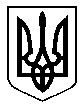 